Smlouva o umístění věci(dále též jako „Smlouva“)dle zákona č. 89/2012 Sb., občanského zákoníku (dále též jako „OZ“)Zlínský krajse sídlem: třída Tomáše Bati 21, 761 90 ZlínIČO:    70891320DIČ: CZ70891320Zastoupen: XXXXX, ředitelkou krajského úřaduaRallye Zlín, spol. s r.o.se sídlem: Hornomlýnská 3715, 760 01 ZlínIČO:    46965564DIČ: CZ46965564zapsána v obchodním rejstříku u KS Brno, oddíl C, vložka 6748Zastoupena: XXXXX, jednatelem společnosti dále také „smluvní strany“Úvodní ustanoveníZlínský kraj je výlučným vlastníkem pozemku p. č. 1119/28, zapsaného v katastru nemovitostí pracovištěm Katastrálního úřadu pro Zlínský kraj pro k. ú. a obec Zlín na LV 263. Rallye Zlín, spol. s r.o. má ve správě vozidlo Škoda Enyaq iV RZ EL4 22BL (dále jen „věc“).Předmět a účel Smlouvy Předmětem Smlouvy je umístění Věci na části výše uvedeného pozemku Zlínského kraje, a to dle bližší specifikace uvedené v příloze č. 1.Smlouva se sjednává za účelem vystavení věci po 52. ročníku Barum Czech Rally Zlín.Doba umístění Věci Doba umístění věci se sjednává od 4. 9. 2023 do 12. 9. 2023.Úhrada za umístění Věci Smlouva se sjednává jako bezúplatná. Povinnosti smluvních stran Zlínský kraj se zavazuje umožnit Rallye Zlín, spol. s r.o. za sjednaných podmínek umístění věci na části pozemku dle čl. 2 odst. 1.Rallye Zlín, spol. s r.o. je povinna odvézt věc po uplynutí doby umístění věci a navrátit část pozemku do původního stavu, a to výhradně na svoje náklady.Rallye Zlín, spol. s r.o. odpovídá v plném rozsahu za škody na majetku Zlínského kraje způsobené po dobu umístění věci.Skončení závazku Smlouva skončí uplynutím doby uvedené v čl. 3 této smlouvy. Závěrečná ustanovení Smluvní strany prohlašují, že jako smluvní strany, popř. jejich zástupci jsou plně způsobilí k právním úkonům, že tato Smlouva byla uzavřena po předchozím projednání celého jejího obsahu a řádném přečtení celé Smlouvy, přičemž jim není známa žádná okolnost vylučující jejich svobodnou, pravou a vážnou vůli při podpisu Smlouvy, zejména že Smlouvu neuzavírají v tísni nebo za podmínek pro ně nevýhodných. Tato smlouva se vyhotovuje ve třech stejnopisech, přičemž Zlínský kraj obdrží dvě a Rallye Zlín, spol. s r.o. jedno vyhotovení.Rallye Zlín, spol. s r.o. bere na vědomí, že tím, že mu bude umožněno umístit věc bezúplatně, je mu poskytnuta podpora de minimis ve smyslu Nařízení Komise EU č. 1407/2013, o použití článků 107 a 108 Smlouvy o fungování EU na podporu de minimis (zveřejněno v Úředním věstníku L  352 dne 24.12.2013). Výše podpory de minimis je 431,73 Kč, tj. cena obvyklého nájemného za užívání obdobných prostor.Smlouva nabývá platnosti jejího podpisu poslední ze smluvních stran a účinnosti dnem zveřejnění v registru smluv. Vztahy neupravené touto Smlouvou budou řešeny dle OZ. Nedílnou přílohou této smlouvy je:Příloha č. 1 – Specifikace umístění věciPříloha č. 1 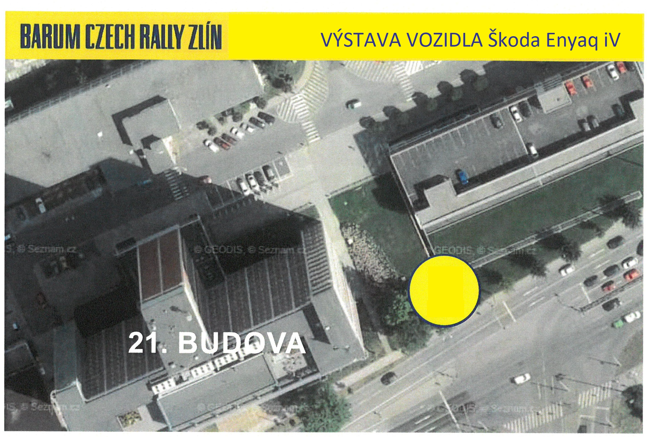 Ve Zlíně dne ……V …… dne ……Za Zlínský krajZa Rallye Zlín, spol. s r.o.…………………… XXXXX ředitelka krajského úřadu……………………XXXXXjednatel společnosti